PURPOSE:  The purpose of the Distance Learning Committee is to discuss, review, and evaluate distance learning modes of instruction, and recommend and promote best practices and new opportunities for distance learning and teaching.FUNCTION:  The Committee's functions are to:evaluate and recommend approval of Distance Learning Course Amendment Forms recommend policy and processes pertaining to distance learning evaluate and promote a variety of effective practices and standards for distance learning that foster student equity and successsupport sharing and collaboration among distance learning faculty by working with the Faculty Center for Learning Technology, Information Technology, Faculty Professional Development Council, and the Faculty Learning Activities Committee facilitate the development of an ongoing Distance Learning Plan coordinate with campus committees and other constituencies with regards to distance learningsupport accreditation processes Guest: Katie DatkoSpring 2022 semester dates – 8 meetings – as needed (finals week, summer are possible)DLC Meetings - 2nd and 4th Tuesdays at 1:15 – 2:45 PM online via ZoomDLC website:  https://www.mtsac.edu/dlc/DLC listserv:   dlc@mtsac.eduDLC Accreditation Themes:IB9.  Assuring Academic Quality and Institutional Effectiveness Academic Quality – Engages in continuous, broad based, systematic evaluation and planningIIA. Instructional Programs – Uses delivery modes, including DL, in support of equityIIB. Library and Learning Support Services – Provides library and other learning support services to support educational programs, including DLIIC. Student Support Services – Evaluates and demonstrates that student support services support student learning in various modes, including DLIIIC. Technology Resources – Provides support in the use of technologyIIIA14.  Human Resources – Provides all personnel with appropriate opportunities for continued professional development.The following courses had course identifier changes and the DL Forms were updated to reflect these changes.  No other changes were made to the course.AGAN 1 à ASCI 1- Animal ScienceAGAN 2 à ASCI 2 - Animal NutritionAGAN 51 à ASCI 51- Animal Handling and RestraintAGLI 14 à ASCI 14 - Swine ProductionAGLI 16 à ASCI 16 - Horse ProductionAGLI 96 à ASCI 96 - Animal Sanitation and Disease Control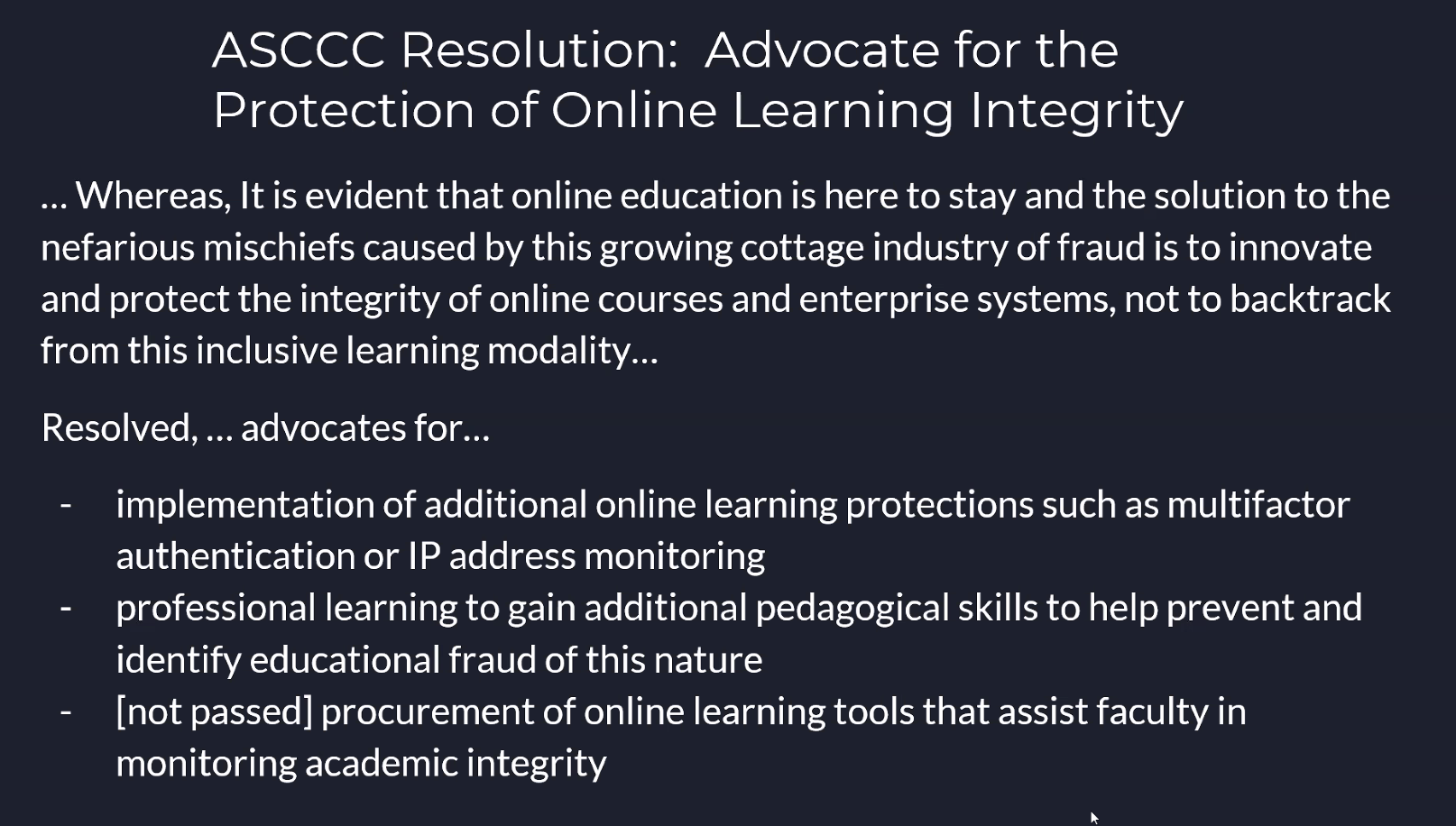 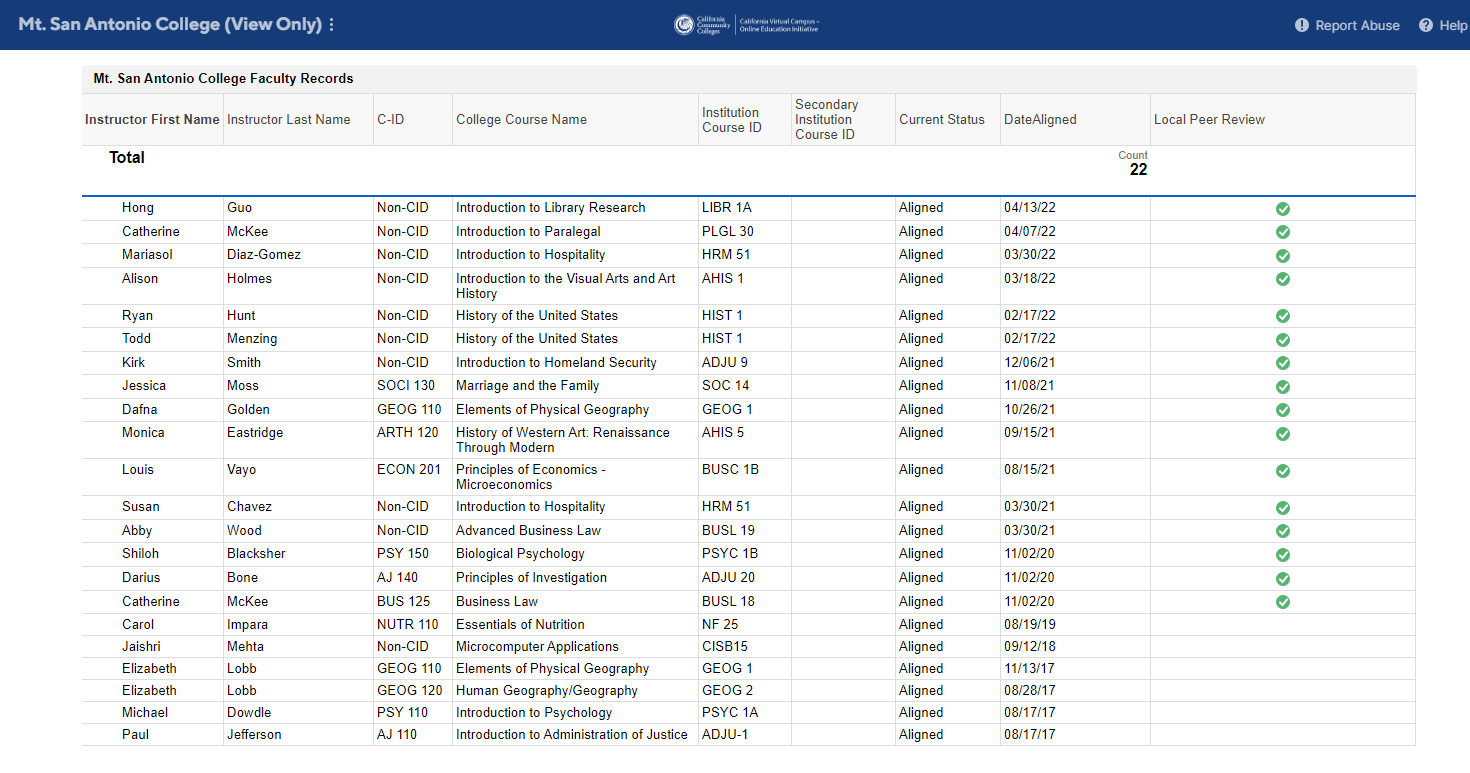 Figure 1. Quality Reviewed courses as of April 21, 2022.CVC Report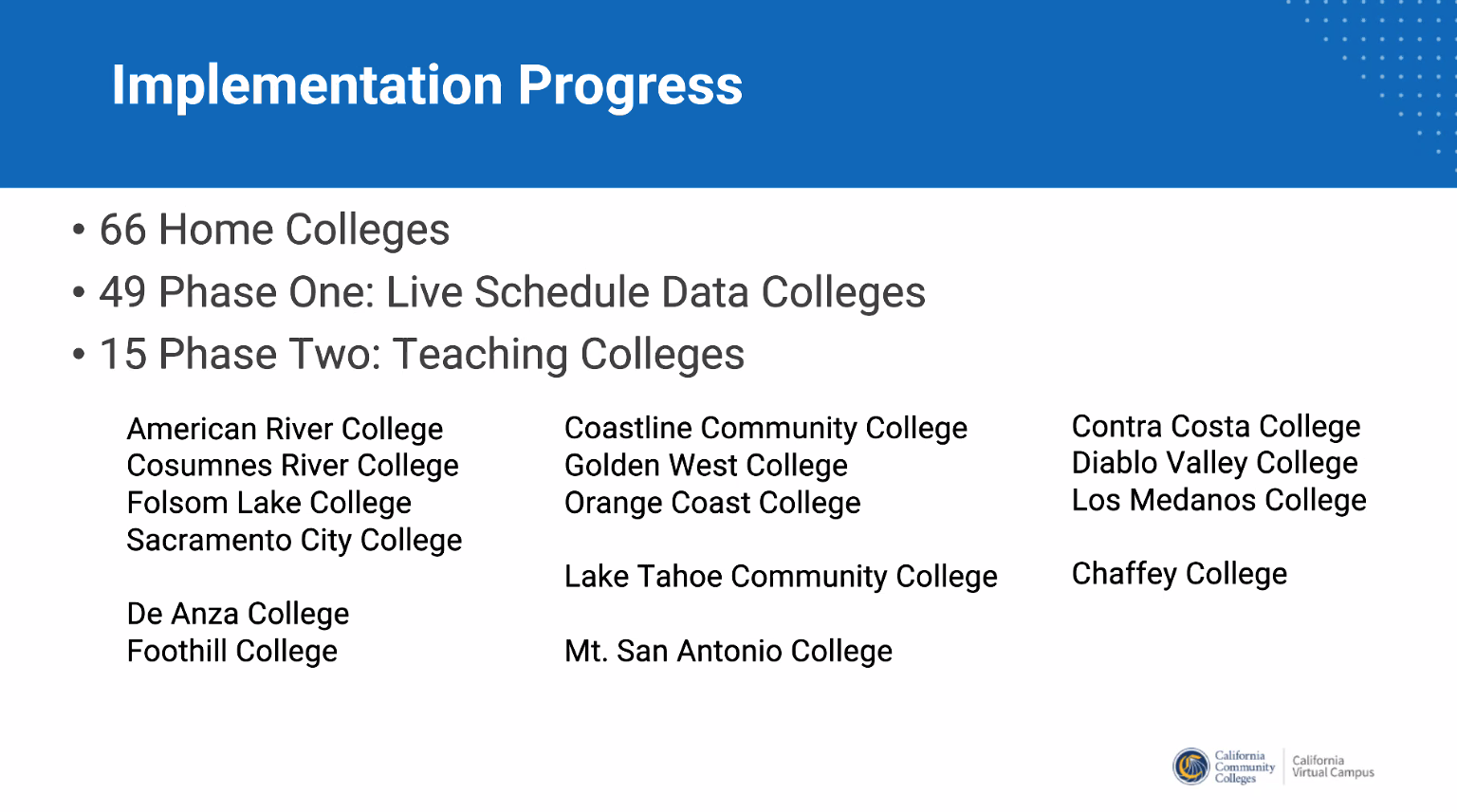 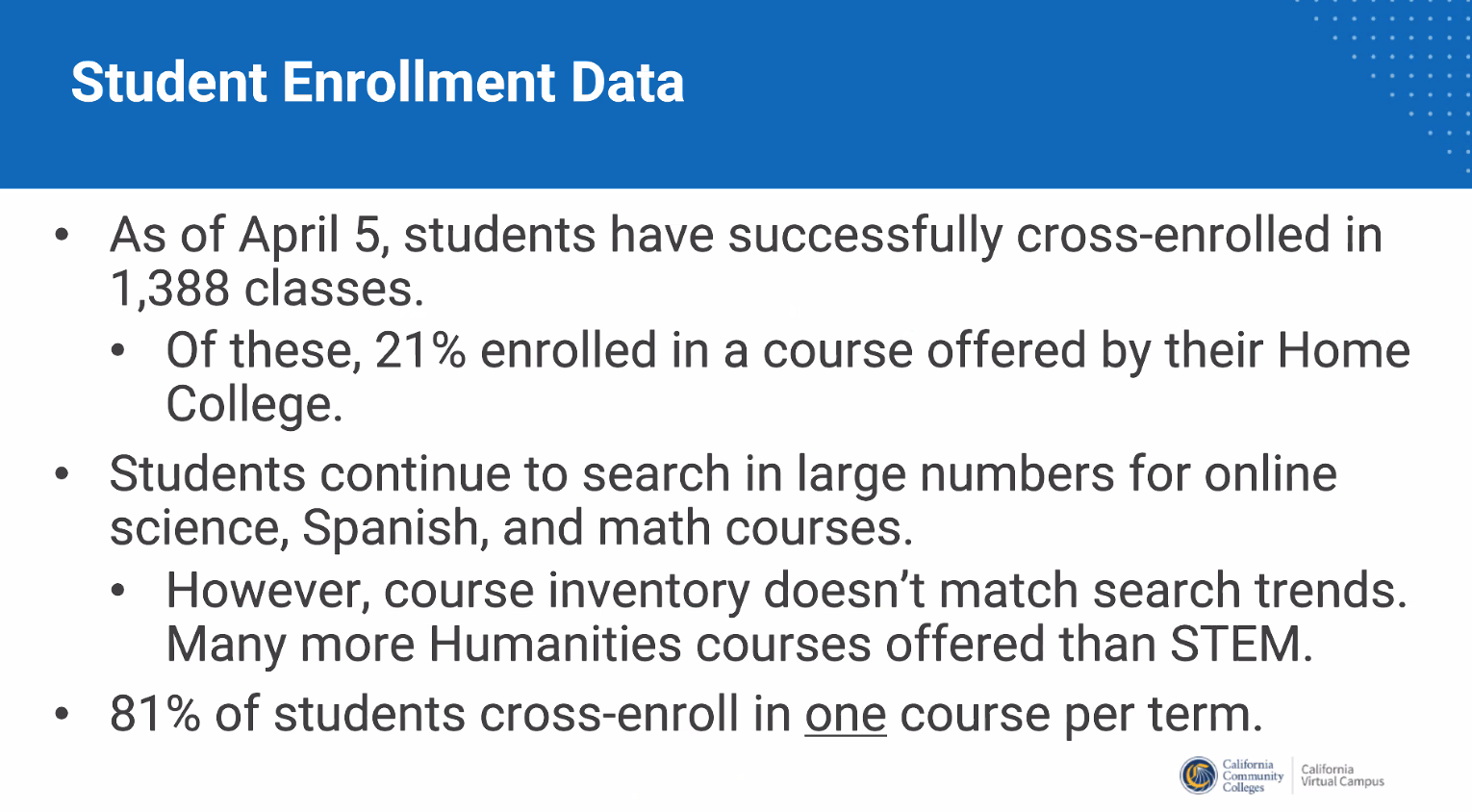 Distance Learning Committee     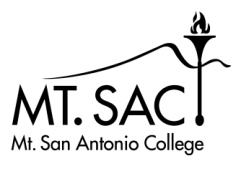                   2021-22 XMatthew DawoodXMichael DowdleXLuis Echeverria-NewberryXL.E. FoisiaXHong GuoXMike HoodXCarol Impara, co-chairTammy Knott-SilvaXCatherine McKeeXStacie NakamatsuXMichelle NewhartX Romelia Salinas, co-chairXEric TurnerXSandra WeatheriltXStudent Rep: Carlos RomeroAGENDA ITEMDISCUSSION/COMMENTSApproval of DLC minutes: April 12, 2022ApprovedReports:Educational Design Committee (EDC) /Curriculum and Instruction Council (C&I) (Carol)DLC minutes of March 8 accepted.Information Technology Advisory Committee (ITAC) Report ITAC met April 4, 2022.John Uy from Associated Students (AS) proposed we create a workspace similar to the Student Hub in Canvas for the AS to communicate items such as club information to students. This request may be referred to CATT (Canvas and Teaching Technology).Michael Carr discussed the Student Print Management System. Places are set up around campus for students to print.  Anthony Moore discussed a pilot program using T-Mobile hotspots. The T-Mobile hotspots are less costly than those from Verizon. If the pilot program goes well, a change to T-Mobile may be prudent. Faculty Learning Activities Committee (FLAC) Report (Catherine)FLAC met for the first time on April 19.  The committee discussed calendaring for the usual POD activities (One Book One Campus, Teaching from the Back of the Room, Inspired Teaching Conference, etc.) and will meet again on May 4.  Eva is also on the committee.  Any input on what we’d like scheduled, and when?Faculty Center for Learning Technology (FCLT) Report (Michelle)SPOT Recertification Workshops are on the POD Calendar and open for registration.  The workshop will be Fri May 13.10am Regs Update11:15am eIntegrity 12:30pm 5 Tools/Accessibility Champ 1:45pm Humanizing Course/Introduction Self-paced recert options are also available!Peralta Equity Conference is Wed-Fri this week, free to attend and sessions will be recorded and available on youtube.Reminder: FCLT survey is ongoing. Please fill out/encourage others to fill out.Student Report Associated Students CourtA.S is looking for associated justices during the 2022-2023 academic year. Applications are due May 9, 2022. Students may apply through the A.S website.Grad FestSaturday, May 21, 2022, at 10:00 am – 4:00 pm Mountie Mentor 2022Open to Mt. SAC students, staff, faculty and administrators. The event will feature a keynote speaker, concurrent workshop sessions for you to choose from, and a closing performance. May 13th – 8:00 am – 1:00 pm – Bldg. 13Meditation Under the Stars Every Tuesday & Wednesday from 3:00 – 3:45 pm in the planetarium.DL Amendment FormsGEOG 9GEOG 12GEOG 13GEOG 14GEOG 15GEOG 16MATH 10AMATH 130LING 4Approved with topic editsApproved with topic editsApproved with topic editsApproved with topic editsApproved with topic editsApproved with topic editsApprovedApprovedApprovedThe forms were corrected and moved to EDC on April 28.Discussion  ASCCC Resolution PassedSee resolution passed at Plenary, below.Academic Senate Direction to DLCThe DLC was directed to address the following issues by Academic Senate Exec on April 14, 2022. Review and update REC Rubric previously passed by Senate to address RSI (regular and substantive interaction)Update AP 4105, and Develop process for RSI review Make recommendations for supporting DL faculty in the transition from REC (regular and effective contact) to RSI (regular and substantive interactive). [RSI compliance is the legal federal requirement that distinguishes the status of courses between distance education and correspondence courses.] AP 4105A working draft of AP 4105 is in OneDrive.  This meeting will include a big-picture review in hopes of approving the AP next meeting to move forward to C&I and Senate.Committee members contributed comments to a Summary of Changes document.  The DLC reviewed the AP through Enrollment and Attendance in Distance Learning Courses.Does the revision include all necessary sections?  Should there be sections added or deleted? – Authentication and Privacy were separated into two sections.Do we need to form an offline workgroup to redo certain sections? - Authentication: Sandra, Catherine, L.E. will wordsmith this section.  20% verbiage: please ask your department colleagues to weigh in on this section.Will this revised AP answer your colleague’s questions?RSI Rubric and ProcessSenate Exec has tasked us with revising the REC Rubric and suggesting a process to audit regular substantive interaction in online courses.OneDrive resources: REC Rubric, process examples from other community colleges (ACCJC presentation), important questions from the ACCJC Formative/Summative Review Guide.What is the best way to approach this task?Carol, Catherine, L.E., Mike D., Hong, Katie, and Michelle will work offline on this project.POCR TeamThe POCR Team is pleased to announce we have certified our tenth faculty course as Quality Reviewed under the SEAP Grant.  Mt. SAC has a total of 22 Quality Reviewed courses that are aligned to the CVC Course Design Rubric.  See screenshot below for complete list of QR Faculty.How can we market Course Alignment and the POCR Process better to the campus? – tabled due to lack of timeCVC UpdatePlease see information from April 15 DECO meeting, below.See you next meeting!See you next meeting!